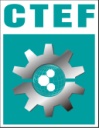 CTEF 2020第十二届上海国际化工技术装备展览会The 12th Shanghai International Chemical Technology & Equipment Fair2020年8月26-28日中国·上海新国际博览中心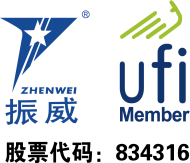 【“十三五“收官行业进入调整期，化工装备市场挑战与机遇并存】2020年，是“十三五”的收官之年。国际方面，化工业终端市场整体趋势变缓，并购频繁，投资收紧。国内方面，中国经济发展进入结构调整期，行业发展的安全环保压力和要素成本约束日益突出，政府不断强化监管力度，落实安全准入制度，大部分化工生产企业逐步完成退城进园，实行集约化发展。另一方面，我国修订颁布了新的外资准入清单，进一步开放市场，持续加大为实体经济放管服改革的力度。在当前宏观经济进入高质量发展的大背景下，在由化工大国向化工强国跨越的伟大进程中，全行业对于安全环保、高效节能的新技术、新设备需求量与日俱增，分离过滤设备、高效换热器、蒸发结晶器、微反应器、化工三废处理设备、安全防爆设备、智能化仪器仪表等化工生产装置市场行情纷纷看涨。【2020年扩大展会规模，800家国内外企业共同选择】上届展会迎来了620多家国内外企业展出新技术、新设备。国际代表企业包括德国海密梯克、德国倍福、德国毕孚自动化、德国莱茵TÜV、美国GP-TECH、美国传热研究公司、美国TSI、意大利迈福泰克诺、韩国IECT、KEM Energy、ST Engineering、世利可株式会社、凯驰清洁、钛科泰、皆替化工、东元德高、斯缇福机械、欧陆风机、爱科昇等。国内代表企业包括上海电气集团、海申机电、江苏华大、南京中船绿洲、巨能机械、华祥离心机、大张过滤、贵州微化、深圳一正、欧世盛、杭州沈氏、菲立化学、上海蓝滨、上海板换、广东捷玛、恒辉重工、瑞升华、迈安德、康景辉、安徽金龙、南京高捷、神农股份、德维透平、上海赛山、雨晨机械、江阴高宏、上海铸未、苏州奥德、恩国环保、厦门三维丝、希图环保、科盈环保、南京优倍、埃格环保、乔发环保、鑫盛环保、瑞达环保、南方化工泵、华中真空泵、亚太泵业、杭州碱泵、江阴爱尔姆、淄博真空泵、润皎阀业、有氟密、唐工阀门、良工阀门、储信法兰、上玉集团、信泰阀门、特一阀门、吉泰阀门等。第十二届上海国际化工技术装备展览会将于2020年8月26-28日继续在上海新国际博览中心举办，同期举办第十二届上海国际化工环保展览会、第十二届上海国际化工泵、阀门及管道展览会。本届展会继续扩大规模，展览面积将达到4万平方米，以满足更多企业的参展需求，预计参展企业800多家，专业观众突破40,000人。主办方将延续全产业链办展思维，深挖行业资源，提升展会价值，全力打造“一年一度的国际化工装备大会”，推动我国化工行业的融合发展。【CTEF 买家采购对接会，打造高效、精准、可信赖供求对接平台】“CTEF买家采购对接会”是上海化工装备展的特色品牌活动，旨在为供求双方打造一个高效、精准、可信赖的供求交流平台。组委会投入重金，深度挖掘国内外意向采购客户，并为意向买家提供交通、住宿、个性化接待等全程VIP服务。组委会根据买家的采购需求，精准匹配优质展商，促进供求双方深度交流，实现线上线下完美结合。上届展会活动共吸引来自韩国、日本、俄罗斯、印度、巴基斯坦、越南、伊朗、埃及、罗马尼亚等“一带一路”沿线国家的客商到场采购对接。活动得到双方的一致好评，本届展会主办方将进一步扩大活动规模、提升活动质量。【优质参观团接踵而至，360。邀约观众保障展会成效】上届展会共迎来80多个大型参观团参观展会，包括上海市化工行业协会、上海涂料染料行业协会、上海市宝山区焊接技术协会、浙江省膜产业协会、杭州湾经济开发区、金山第二工业区、上海化工研究院、江苏省产业技术研究院、巴斯夫、阿克苏诺贝尔、三爱富、亨斯迈、赢创、华谊、立邦、上海染料化工厂、上海化纤、化工707、海川化工、中国仪表网、环保在线等协会、园区、企业、媒体参观团。其中，上海市化工行业协会、上海涂料染料行业协会参观团人数超过百人。主办方常年通过电话、邮件、网络推广、自媒体、媒体发布、地推、登门拜访、国内外参展、会议赞助等多种方式进行展会推广，360。邀约专业观众，切实保障参展成效，让企业参展物超所值。  【百家权威媒体全程报道，助力企业提升品牌美誉度】人民网、朝闻天下、中新网、新浪、网易、凤凰、腾讯、中国化工报、国家石油和化工网、日本化学工业日报、流程工业、美国化工网、化工707、海川化工、慧聪化工网、盖德化工网、谷腾环保网、环保在线、北极星环保网、泵阀商务网、亚洲流体网等100多家国内外主流媒体、专业媒体会对展会进行全程报道，全方位助力参展商传播企业品牌，提升企业美誉度。■ 如果您是以下产品的供应商，请尽快预订展位：■ 收费标准：参展程序——欲报名参展的单位，请填妥《参展申请表》，加盖公章后传真或邮寄至：广州振威国际展览有限公司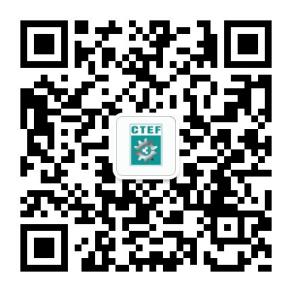 联 系 人：刘阳  13926176040（同微信）地    址：广州市海珠区新港东路2433号启盛会展产业园403-405房电    话： 020-83953270         传    真：020-8395 3200邮    箱： 2850965802@qq.com大会官网： www.ctef.net1. 化工成套装置及设备 7. 安全防护、设备维护与管理2. 分离过滤、浓缩干燥、萃取提纯设备8. 储运、包装技术及压力容器3. 粉碎、输送、混合设备9. 泵、阀门、管道等流体机械设备 4. 反应、传质设备10. 密封设备及配件5. 传热、换热、制冷等热处理设备11. 仪器仪表及工业自动化设备6. 工业清洗及防腐设备技术12. 过程控制系统及软件项目价格/面积基本配备/规格标准展台国内展区：RMB 13000元／个／展期（单开口）           RMB 15000元／个／展期（双开口）精装展区：RMB 21800元／个／展期国外展区：RMB 30000元／个／展期1）展位面积：9平方米 (3M×3M)    2）展位配备：一张咨询桌、两把折叠椅、三面展板、地毯、门楣、日光灯、电源插座（特殊用电须向展馆申请，另行收费）净空地国内展区：RMB 1300元／M2    国外展区：RMB 3200元／M2   1）36平方米起租，不配备任何设施，特装管理费40元／ M2 。2）参展商须选择组委会指定搭建商进行搭建。会刊广告■ 封   面：   ￥25,000元■ 封   底：   ￥20,000元
■ 扉   页：   ￥18,000元
■ 封二、封三：￥15,000元
■ 彩色内页：  ￥8,000元会刊尺寸：130mm宽×210mm高 （未含出血）技术讲座￥15000元/场含场地、音响设备、投影仪、现场指示牌、水等其他广告参观指南广告；展前预览广告；邮件群发广告；微信推广；官网展示；媒体宣传；环保袋广告；证件广告；现场户外广告；展馆吊旗；礼品赞助具体规格请咨询组委会